СУМСЬКА МІСЬКА РАДАVІІ СКЛИКАННЯ ХХІ СЕСІЯРІШЕННЯУраховуючи складну ситуацію, що виникла в місті Суми з приводу встановлення (монтажу) будинкових (загальнобудинкових) вузлів обліку природного газу (далі – будинкові вузли обліку), з метою зняття соціальної напруги в цьому питанні, відповідно до законів України «Про забезпечення комерційного обліку природного газу», «Про особливості здійснення права власності у багатоквартирному будинку», Кодексу газорозподільних систем, затвердженого постановою Національної комісії, що здійснює державне регулювання у сферах енергетики та комунальних послуг від 30.09.2015                 № 2494, Тимчасового положення про порядок проведення розрахунків за надання населенню послуг з газопостачання в умовах використання загальнобудинкового вузла обліку, затвердженого постановою Кабінету Міністрів України від 16.05.2002 № 620 (у редакції постанови Кабінету Міністрів України від 27.01.2016 № 46), рішення Сумської міської ради від 25.01.2017 № 1688-МР «Про передачу житлових будинків (з допоміжними спорудами), співвласником яких є територіальна громада міста Суми, на балансовий облік департаменту інфраструктури міста Сумської міської ради», керуючись статтею 25 Закону України «Про місцеве самоврядування в Україні», Сумська міська радаВИРІШИЛА:Департаменту інфраструктури міста Сумської міської ради                 (Яременко Г.І.) врегулювати відносини з оператором газорозподільної системи ПАТ «СУМИГАЗ» щодо забезпечення можливості проведення монтажу, збереження та здійснення експлуатації (у тому числі зняття показань) будинкового вузла обліку в багатоквартирних будинках, які перебувають на балансовому обліку в департаменті інфраструктури міста Сумської міської ради, у встановленому законодавством порядку лише при наявності попереднього прийняття відповідного рішення з указаного питання співвласниками багатоквартирних будинків у порядку, передбаченому статтею 10 Закону України «Про особливості здійснення права власності у багатоквартирному будинку».2. Вказати ПАТ «СУМИГАЗ» та ТОВ «СУМИГАЗ ЗБУТ» на недопустимість:2.1. Здійснення монтажу будь-яких будинкових вузлів обліку або будь-яких конструкцій чи їх елементів, призначених для встановлення будинкових вузлів обліку, без попереднього прийняття відповідного рішення з вказаного питання співвласниками багатоквартирних будинків у порядку, передбаченому статтею 10 Закону України «Про особливості здійснення права власності у багатоквартирному будинку»;2.2. Складання колективного акта про порушення на споживачів багатоквартирного будинку, оскільки норми Кодексу газорозподільних систем передбачають складення акта про порушення щодо конкретного споживача;2.3. Переведення побутових споживачів природного газу на граничні обсяги споживання на підставі колективного акта про порушення, оскільки це суперечить Закону України «Про забезпечення комерційного обліку природного газу» та Тимчасовому положенню про порядок проведення розрахунків за надання населенню послуг з газопостачання в умовах використання загальнобудинкового вузла обліку.Рекомендувати оператору газорозподільної системи ПАТ «СУМИГАЗ», а також власникам будинків (квартир), особам, відповідальним за експлуатацію будинків, балансоутримувачам будинків тощо при врегулюванні між собою договірних відносин щодо забезпечення можливості проведення монтажу, збереження та здійснення експлуатації (у тому чисті зняття показань) будинкового вузла обліку передбачити умови про попереднє встановлення квартирних лічильників газу за рахунок ПАТ «СУМИГАЗ» до початку монтажу будь-яких конструкцій або їх елементів, призначених для встановлення будинкових вузлів обліку.Правовому управлінню Сумської міської ради (Чайченко О.В.) спільно із департаментом інфраструктури міста Сумської міської ради                  (Яременко Г.І.), відділом торгівлі, побуту та захисту прав споживачів Сумської міської ради (Дубицький О.Ю.) та департаментом комунікацій та інформаційної політики Сумської міської ради (Кохан А.І.) підготувати та опублікувати на офіційному сайті Сумської міської ради роз’яснення щодо процедури врегулювання договірних відносин щодо забезпечення можливості проведення монтажу, збереження та здійснення експлуатації (у тому чисті зняття показань) будинкового вузла обліку, а також щодо порядку захисту прав споживачів у разі порушення ПАТ «СУМИГАЗ», ТОВ «СУМИГАЗ ЗБУТ» їхніх прав як споживачів, у тому числі шляхом розміщення зразків відповідних заяв, документів щодо договірної роботи (протоколу розбіжностей, додаткової угоди), позовної заяви про захист прав споживачів.Відділу з організації діяльності ради Сумської міської ради (Божко Н.Г.) оприлюднити дане рішення на офіційному сайті Сумської міської ради, а департаменту комунікацій та інформаційної політики Сумської міської ради (Кохан А.І.) забезпечити його опублікування в місцевих засобах масової інформації.Організацію виконання даного рішення покласти на секретаря Сумської міської ради та заступників міського голови згідно з розподілом обов’язків. Сумський міський голова						   О.М. ЛисенкоВиконавець: Чайченко О.В.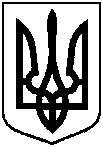 від  22  лютого  2017  року  №  1821-МРм. СумиПро впорядкування питань щодо встановлення (монтажу) будинкових (загальнобудинкових) вузлів обліку природного газу